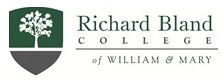 Course Syllabus, Spring 2015Course Syllabus, Spring 2015CCCC 000.XCCCC 000.XCourse TitleX creditsProf. John DoeProf. John DoeProf. John DoeProf. John DoeOffice:<location><location><location>Phone:<your campus phone #><your campus phone #><your campus phone #>Email:<college email and any alternate emails you want students to have, if any><college email and any alternate emails you want students to have, if any><college email and any alternate emails you want students to have, if any>Office Hours:<your scheduled office hours for the semester><your scheduled office hours for the semester><your scheduled office hours for the semester>Course Description:  Course Description:  Course Description:  Course Description:  <Insert catalog language verbatim.> Prerequisite: <insert language, if any>.<Insert catalog language verbatim.> Prerequisite: <insert language, if any>.<Insert catalog language verbatim.> Prerequisite: <insert language, if any>.<Insert catalog language verbatim.> Prerequisite: <insert language, if any>.Course Objectives: Course Objectives: Course Objectives: Course Objectives: <Insert the objectives of the course: what will the course do for the student? How will this take place?> <Insert the objectives of the course: what will the course do for the student? How will this take place?> <Insert the objectives of the course: what will the course do for the student? How will this take place?> <Insert the objectives of the course: what will the course do for the student? How will this take place?> Learning Outcomes:  Learning Outcomes:  Learning Outcomes:  Learning Outcomes:  At the conclusion of this course, students should be able to:<List the measurable student learning outcomes here.><List the measurable student learning outcomes here.>At the conclusion of this course, students should be able to:<List the measurable student learning outcomes here.><List the measurable student learning outcomes here.>At the conclusion of this course, students should be able to:<List the measurable student learning outcomes here.><List the measurable student learning outcomes here.>At the conclusion of this course, students should be able to:<List the measurable student learning outcomes here.><List the measurable student learning outcomes here.>Required Texts and Resources:Required Texts and Resources:Required Texts and Resources:Required Texts and Resources:<The list of required materials should be inserted here.><The list of required materials should be inserted here.><The list of required materials should be inserted here.><The list of required materials should be inserted here.>Course Requirements:Course Requirements:Course Requirements:Course Requirements:This course requires you to <insert language here describing what students will be expected to do in this course.> <The number, nature, and length of required assignments should be inserted here, including minimum number of assignments.>This course requires you to <insert language here describing what students will be expected to do in this course.> <The number, nature, and length of required assignments should be inserted here, including minimum number of assignments.>This course requires you to <insert language here describing what students will be expected to do in this course.> <The number, nature, and length of required assignments should be inserted here, including minimum number of assignments.>This course requires you to <insert language here describing what students will be expected to do in this course.> <The number, nature, and length of required assignments should be inserted here, including minimum number of assignments.>Attendance Policy:Attendance Policy:Attendance Policy:Attendance Policy:Regular and punctual class attendance is expected of all students. Each student is allowed absences without penalty for the number of hours equal to the contact hours for a course. For example, a student is allowed three (3) hours of absence from a three (3) credit hour class. It is the responsibility of the student to make up missed work for such absences; and being absent does not excuse a student from the responsibility to complete any work or assignment on time. <Insert your attendance policy, including how lateness will be handled and how multiple absences will affect the final grade.>Regular and punctual class attendance is expected of all students. Each student is allowed absences without penalty for the number of hours equal to the contact hours for a course. For example, a student is allowed three (3) hours of absence from a three (3) credit hour class. It is the responsibility of the student to make up missed work for such absences; and being absent does not excuse a student from the responsibility to complete any work or assignment on time. <Insert your attendance policy, including how lateness will be handled and how multiple absences will affect the final grade.>Regular and punctual class attendance is expected of all students. Each student is allowed absences without penalty for the number of hours equal to the contact hours for a course. For example, a student is allowed three (3) hours of absence from a three (3) credit hour class. It is the responsibility of the student to make up missed work for such absences; and being absent does not excuse a student from the responsibility to complete any work or assignment on time. <Insert your attendance policy, including how lateness will be handled and how multiple absences will affect the final grade.>Regular and punctual class attendance is expected of all students. Each student is allowed absences without penalty for the number of hours equal to the contact hours for a course. For example, a student is allowed three (3) hours of absence from a three (3) credit hour class. It is the responsibility of the student to make up missed work for such absences; and being absent does not excuse a student from the responsibility to complete any work or assignment on time. <Insert your attendance policy, including how lateness will be handled and how multiple absences will affect the final grade.>Grading:Grading:Grading:Grading:<Insert here the grading scale and percentages of each measurable item that will constitute a student’s final grade.><Insert here the grading scale and percentages of each measurable item that will constitute a student’s final grade.><Insert here the grading scale and percentages of each measurable item that will constitute a student’s final grade.><Insert here the grading scale and percentages of each measurable item that will constitute a student’s final grade.>Late Work:Late Work:Late Work:Late Work:<Insert here the course policy for accepting late work.><Insert here the course policy for accepting late work.><Insert here the course policy for accepting late work.><Insert here the course policy for accepting late work.>Final Examination:Final Examination:Final Examination:Final Examination:<Insert here a description of the final examination or final project for the course.><Insert here a description of the final examination or final project for the course.><Insert here a description of the final examination or final project for the course.><Insert here a description of the final examination or final project for the course.>Important Dates:Important Dates:Important Dates:Important Dates:<Insert here a list of important dates for the course, including the last day to drop the class.><Insert here a list of important dates for the course, including the last day to drop the class.><Insert here a list of important dates for the course, including the last day to drop the class.><Insert here a list of important dates for the course, including the last day to drop the class.>Changes to the Syllabus:Changes to the Syllabus:Changes to the Syllabus:Changes to the Syllabus:<Insert a disclaimer here if you want to reserve the right to alter the syllabus during the course of the semester; any such alterations need to be documented with the office of the Dean of Faculty.><Insert a disclaimer here if you want to reserve the right to alter the syllabus during the course of the semester; any such alterations need to be documented with the office of the Dean of Faculty.><Insert a disclaimer here if you want to reserve the right to alter the syllabus during the course of the semester; any such alterations need to be documented with the office of the Dean of Faculty.><Insert a disclaimer here if you want to reserve the right to alter the syllabus during the course of the semester; any such alterations need to be documented with the office of the Dean of Faculty.>Schedule :Schedule :Schedule :Schedule :<Insert here a detailed schedule of class activities, readings, assignments, and due dates.><Insert here a detailed schedule of class activities, readings, assignments, and due dates.><Insert here a detailed schedule of class activities, readings, assignments, and due dates.><Insert here a detailed schedule of class activities, readings, assignments, and due dates.>Richard Bland College of William & Mary Mission:Richard Bland College of William & Mary Mission:Richard Bland College of William & Mary Mission:Richard Bland College of William & Mary Mission:The mission of RBC is: To prepare students for university transfer through academically rigorous programs grounded in the liberal arts tradition of William & Mary and to expand access to college credentials through strategic partnerships, specialized programming, and scalable innovation.The mission of RBC is: To prepare students for university transfer through academically rigorous programs grounded in the liberal arts tradition of William & Mary and to expand access to college credentials through strategic partnerships, specialized programming, and scalable innovation.The mission of RBC is: To prepare students for university transfer through academically rigorous programs grounded in the liberal arts tradition of William & Mary and to expand access to college credentials through strategic partnerships, specialized programming, and scalable innovation.The mission of RBC is: To prepare students for university transfer through academically rigorous programs grounded in the liberal arts tradition of William & Mary and to expand access to college credentials through strategic partnerships, specialized programming, and scalable innovation.